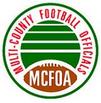 MCFOA 2019 Officers and Contact PeopleOffice						Name			E-Mail				Phone_____President: 	         	         	                      Chris Stroud	     cmstroud@comcast.net	         404-915-6368Vice President/Quality Control:	         Derrick Candis	    derrickcandis@bellsouth.net           404-386-4442Secretary:				        George Allen	  georgehallen3006@gmail.com	        770-880-6632Treasurer:				        John Register         cashregister52@yahoo.com	       770-861-4655Vice President, Training:		       Tom Skinner             tws3@cdc.gov 		      404-625-7579			          Vice President, Public Relations:                Kirk Braunius           kbraunius@gmail.com                  404-376-5957Vice President, Booking:		     Frank Reed		fdreed@bellsouth.net	                404-408-1890At-Large Board Member:		   Rodney Russell          russell4036@comcast.net	   404-886-9566At-Large Board Member:		   Keith Cooley		cedrickcooley@hotmail.com          864-477-3044